ИНФОРМАЦИЯдля публикации на сайте органа местного самоуправленияВведена уголовная ответственность за незаконный оборот метилового спирта (метанола), метилсодержащих жидкостейФедеральным законом от 28.04.2023 №161-ФЗ «О внесении изменений в Уголовный кодекс Российской Федерации и статью 151 Уголовно-процессуального кодекса Российской Федерации» введена уголовная ответственность за незаконное производство, приобретение, хранение, перевозку или пересылку в целях сбыта, а равно сбыт метилового спирта (метанола) и метанолсодержащих жидкостей под видом алкогольной продукции (статья 234.2 УК РФ).За совершение названного преступления предусмотрено наказание до 4 лет лишения свободы, в случае его совершения группой лиц по предварительному сговору или организованной группой, либо причинения потерпевшему тяжкого вреда здоровья либо смерти (часть 2 статьи 234.2 УК РФ) – до 6 лет лишения свободы со штрафом в размере до 700 000 рублей, в случае наступления смерти двух и более лиц (часть 3 статьи 234.2 УК РФ) – до 10 лет лишения свободы со штрафом в размере до 1 000 000 рублей.Преступление отнесено законодателем к подследственности следователей Следственного комитета Российской Федерации.Федеральный закон вступил в силу 09.05.2023.Помощник прокурора района                                                                Р.Э. Надыров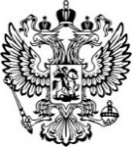 ПрокуратураРоссийской ФедерацииПРОКУРАТУРА ОРЛОВСКОЙ ОБЛАСТИПРОКУРАТУРА ЗАЛЕГОЩЕНСКОГО РАЙОНА ул. Ленина, д.11, п. Залегощь, 303560Главам сельских поселений Залегощенского района27.06.202327.06.2023№33-2023